Education:Teaching Experience:Courses Taught at NTCC (last 3 years):Significant Professional Publications/Presentations (last 3 years):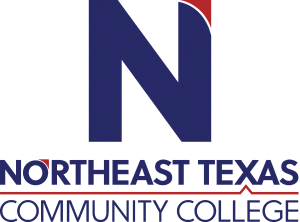 Gina Allemang CrouchOffice: 2110 N. Edwards, Room B147Phone: 903-434-4000Email: rcrouch@mpisd.net; rcrouch@ntcc.edu; gallemang@gmail.com 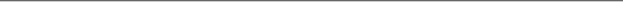 “Northeast Texas Community College exists to provide personal, dynamic learning experiences empowering students to succeed.”InstitutionMajor/AreasDegreeYear(s)Texas A&M--CommerceEnglish/HistoryBA in English1998-2002UT--ArlingtonLiteracy StudiesMA in Education2014-2015InstitutionYear(s)Mt.Pleasant High School 9 – 122003 - currentDual Credit Teacher / Adjunct for NTCC at MPHS     2022-current